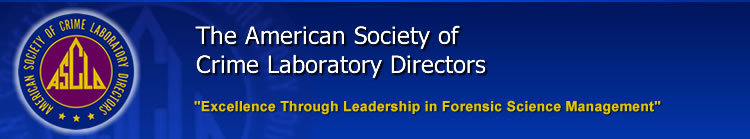 To:		Forensic Science Vendors / ASCLD SupportersFrom:		Adam Becnel			ASCLD Board of DirectorsRe:		Vendor Sponsorship InformationDate:		August 15, 2013On behalf of the ASCLD Board of Directors, I would like to thank you for visiting our website, and also for considering the sponsorship of our great organization.  ASCLD has a long standing tradition of maintaining healthy partnerships with companies that provide products and services to the forensic science community.  We intend to continue that tradition and hope you will remain active in our association affairs.The ASCLD Board of Directors is confident that our vendors will find our web format to be an effective means to access the community of crime laboratory directors and forensic science managers around the world.  We hope that you will consider one of the sponsorship and advertising options provided in the following pages.  We are excited to be able to provide a business-friendly environment while keeping our members informed about the events that are shaping the world of forensic science on a daily basis.Please take some time to review the information on the following pages.  Our Board of Directors has made our website and weekly newsletter a priority.  We hope you will too!Thank you again for your support and dedication to our membership.Why ASCLD?Here’s Why!  The American Society of Crime Laboratory Directors (ASCLD) is the premier association of leaders in the forensic science community.  Our membership is comprised of hundreds of crime laboratory directors and forensic science managers, each of whom play a critical role in his or her laboratory’s procurement of supplies and equipment, investments in training and the validation of new technologies.  Nothing happens in forensic science without the approval of crime laboratory directors and managers – our members!How can my company access your membership?  The primary method of communication used by ASCLD is the ASCLD website (www.ascld.org) and the Crime Lab Minute, our weekly electronic newsletter that is distributed each Monday morning with a variety of announcements and news.  The ASCLD home page is refreshed regularly with valuable resources for crime laboratory directors and managers.  Also, please visit our Vendor Gallery, which is your online marketplace for forensic science products and services.How can my company become a sponsor and/or place an ad?  Go to our home page at http://www.ascld.org/  and click on our Vendor Gallery.  There is a Vendor Registration Form that you will need to complete in order to participate in the Vendor Gallery and place advertisements.A Sponsorship/Advertisement on the website includes the following:In the vendor gallery’s main page, ASCLD will post your company’s logo and profile that includes address, phone number, and a description of the products and services offered.  We will hyperlink your logo to a website or email address of your choice.  As part of your participation in the vendor gallery, your logo will be randomly displayed at random times on each of the pages in our website, with an accompanying link to your profile.  This will give you significant exposure to our membership throughout the calendar year.  The logo should be 250 pixels wide and a maximum of 100 pixels high.Advertisement in the Crime Lab Minute Newsletter includes the following:ASCLD will post an advertisement in the Crime Lab Minute, the official weekly publication of the American Society of Crime Laboratory Directors (ASCLD).  A side-box ad is 192 pixels wide and a maximum of 250 pixels high (2 inches wide and 3 inches high) containing graphical or text information of your choice.  TIFF or jpeg files are preferred.  ASCLD Sponsorship/Advertising PlanASCLD offers the following fee structure for advertisement on the ASCLD website and the Crime Lab Minute newsletter.As a special thank you to those vendors that supported ASCLD through exhibiting at the 2013 Symposium in North Carolina we are offering a 25% discount to the regular pricing until May 2014. The discounted pricing is shown below.ASCLD ADVERTISEMENT ORDER FORM2013 ASCLD Symposium Exhibitor (Y/N):       	SELECTIONSThe 25% discount for 2013 exhibitors is only valid if ordered prior to May 2014.Please email your form as an attachment to office@ascld.org or mail to:ASCLD139 A Technology DriveGarner, NC 27529Regular Pricing2013 Exhibitor Price3-month advertisement period	$1,600	$1,2006-month advertisement period	$3,000	$2,25012-month advertisement period	$5,000	$3,750COMPANY:DATE:CONTACT PERSON:PHONE:EMAIL ADDRESS:BILLING ADDRESS:3-MONTH ADVERTISEMENT PLANUnit CostUnit Cost$ Total3-MONTH ADVERTISEMENT PLAN$1600 ($1200 for 2013 exhibitors) $1600 ($1200 for 2013 exhibitors) 3-MONTH ADVERTISEMENT PLANStarting/Renewal DateEnding Date3-MONTH ADVERTISEMENT PLAN6-MONTH ADVERTISEMENT PLANUnit CostUnit Cost$ Total6-MONTH ADVERTISEMENT PLAN$3000 ($2250 for 2013 exhibitors)$3000 ($2250 for 2013 exhibitors)6-MONTH ADVERTISEMENT PLANStarting/Renewal DateEnding Date6-MONTH ADVERTISEMENT PLAN12-MONTH ADVERTISEMENT PLANUnit CostUnit Cost$ Total12-MONTH ADVERTISEMENT PLAN$5000 ($3750 for 2013 exhibitors)$5000 ($3750 for 2013 exhibitors)12-MONTH ADVERTISEMENT PLANStarting/Renewal DateEnding Date12-MONTH ADVERTISEMENT PLANORDER TOTAL: